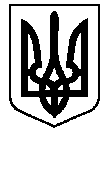 БЕРЕЗАНСЬКА МІСЬКА РАДАКИЇВСЬКОЇ ОБЛАСТІ(восьме скликання)Р І Ш Е Н Н ЯПро внесення змін до рішення Березанської міської ради «Про створення служби перевезення «Соціальне таксі»З метою  перевезення осіб з інвалідністю та дітей з інвалідністю, які мають порушення опорно-рухового апарату, керуючись Постановою Кабінету Міністрів України «Деякі питання використання коштів, передбачених у державному бюджеті для придбання спеціально обладнаних автомобілів для перевезення осіб з інвалідністю та дітей з інвалідністю, які мають порушення опорно-рухового апарату» від 14 березня 2018 року № 189 та відповідно до статті 26 Закону України «Про місцеве самоврядування в Україні» Березанська міська радаВИРІШИЛА:1. Внести зміни до рішення Березанської міської ради від 12.09.2019    № 854-74-VII «Про створення служби перевезення «Соціальне таксі», виклавши в новій редакції п.3:- фінансовому управлінню виконавчого комітету Березанської міської ради передбачити в бюджеті видатки на фінансування служби перевезення «Соціальне таксі» на 2021-2025 роки, виходячи з фінансового ресурсу та пріоритетів.2. Координацію робіт, пов’язаних з виконанням цього рішення, покласти на управління соціального захисту населення та праці виконавчого комітету Березанської міської ради.3. Контроль за виконанням цього рішення покласти постійну комісію міської ради з питань освіти, культури, молоді та спорту, медицини, туризму, соціального захисту населення, допомоги воїнам АТО та першого заступника міського голови Хруля Р.Ф.Секретар міської ради                                                               Олег СИВАКм. Березаньвід 23.02.2021127- 09 -VIII